As a Child of God Flipchart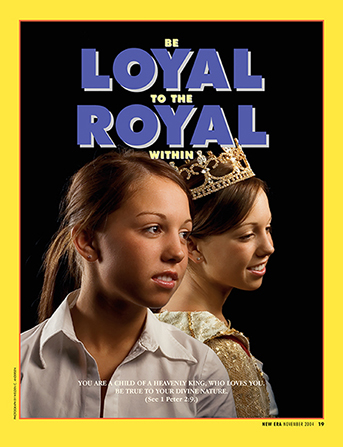 Words & Music by Janice Kapp PerryFlipchart adapted by Cherice Montgomery from an idea by Cara Webber 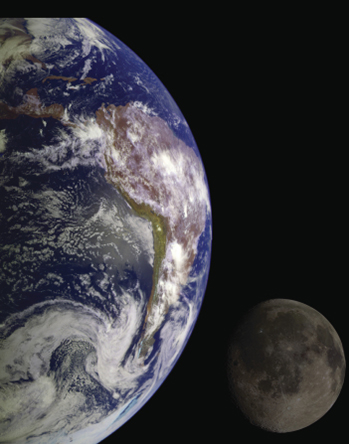 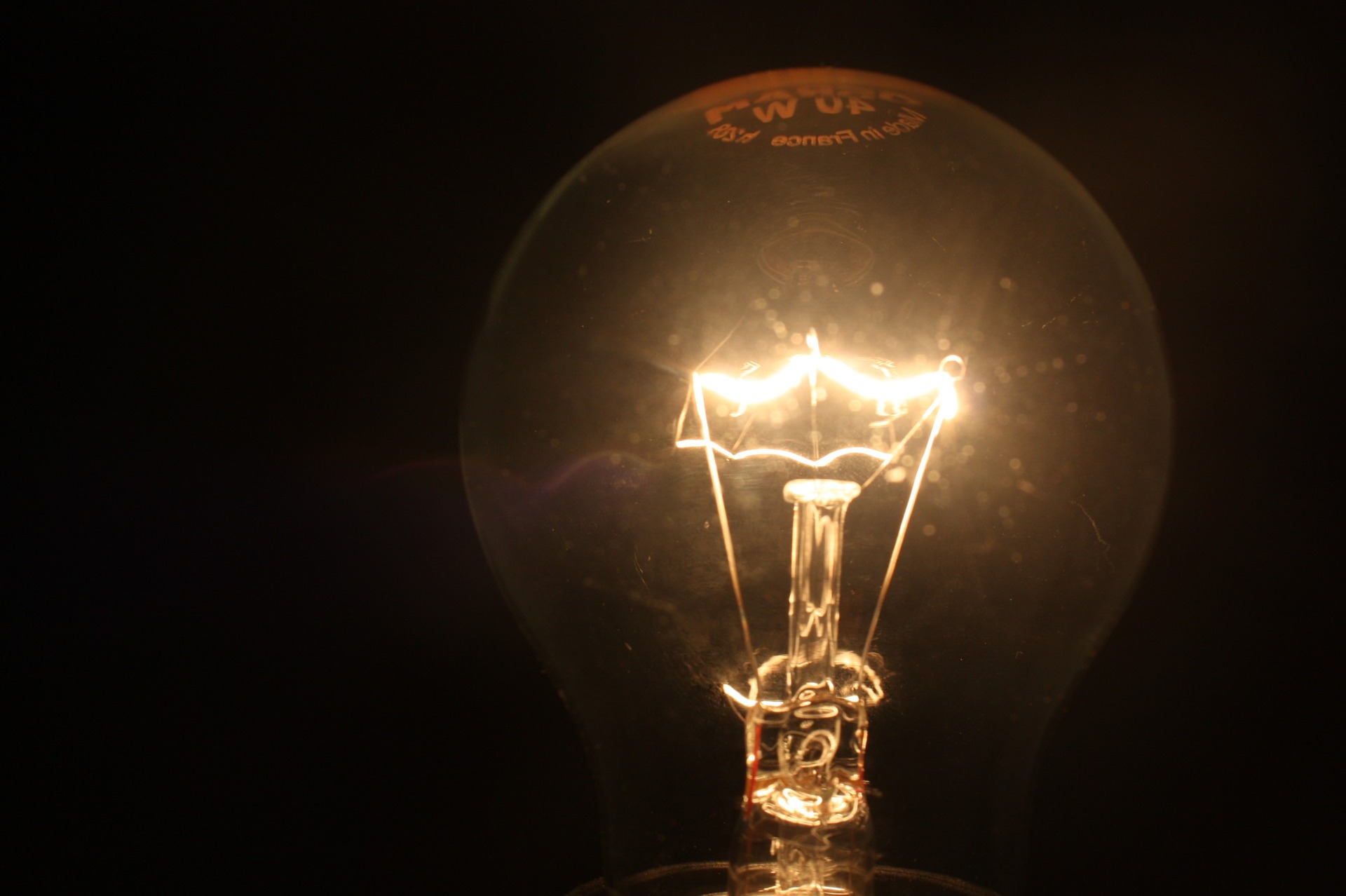  to choose.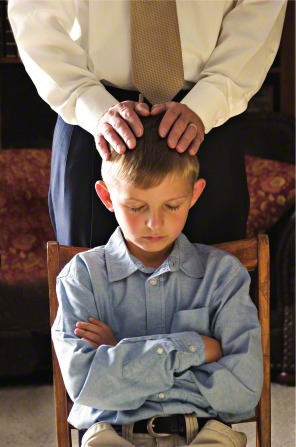 too.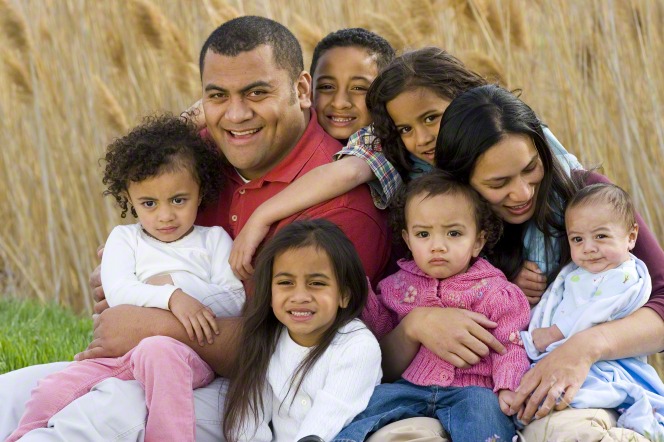 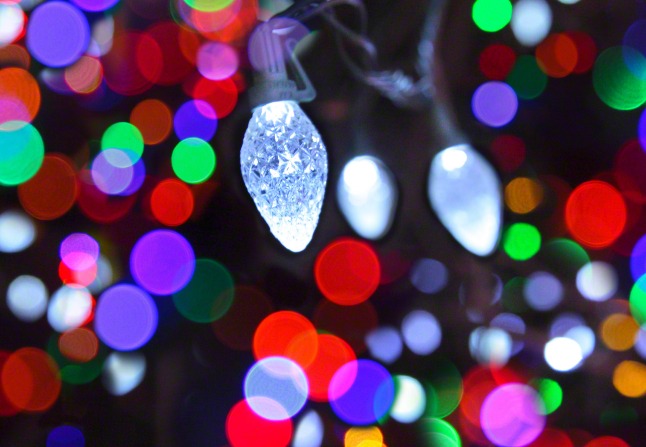 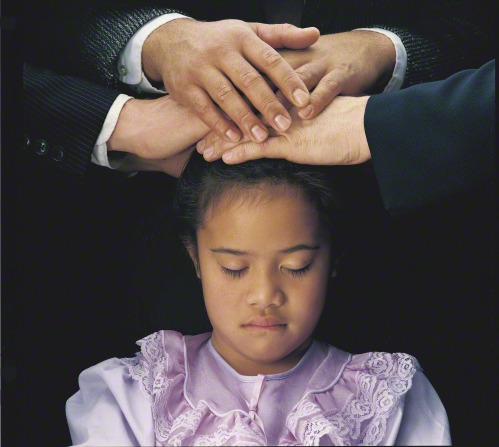 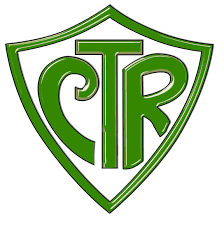 because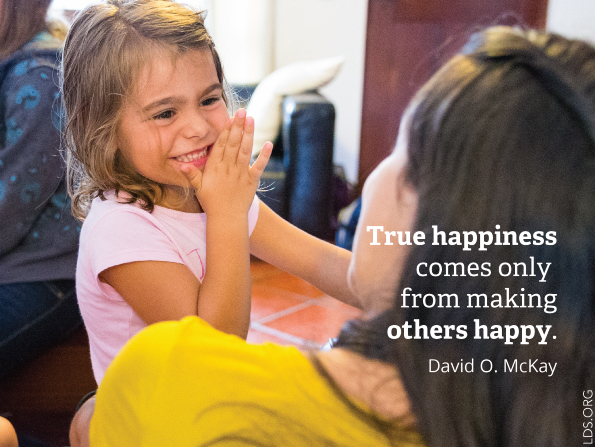 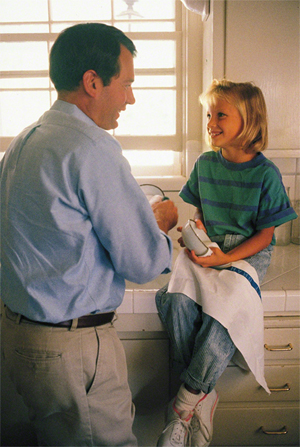 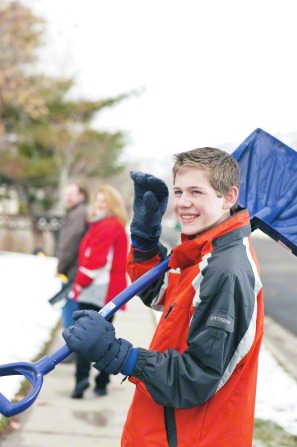 Image CreditsEarth:  https://www.lds.org/media-library/images/earth-321127?lang=engLight Bulb Light Lighting Pear Pixabay 1784496:https://pixabay.com/en/light-bulb-light-lighting-pear-1784496/Baptism Boy Asians:  https://www.lds.org/media-library/images/baptism-boy-asians-37810?lang=engFather Blessing Son:  https://www.lds.org/media-library/images/father-blessing-son-243817?lang=engFamily:  https://www.lds.org/media-library/images/family-396160?lang=engMormonad Loyal Royal:  https://www.lds.org/media-library/images/mormonad-loyal-royal-1118364?lang=engChristmas Lights:  https://www.lds.org/media-library/images/christmas-lights-853472?lang=engPriesthood Blessing:  https://www.lds.org/media-library/images/priesthood-blessing-37771?lang=engLDS Primary Clipart Lens:  http://www.clipartkid.com/lds-primary-clipart-lens19051292-89472d5f90e8e749b285b5dec24d47a8-jpg-ryePD8-clipart/Meme Mckay Happiness:  https://www.lds.org/media-library/images/meme-mckay-happiness-1486072?lang=engAs Family On Couch:  https://www.lds.org/media-library/images/aa-family-on-couch-208901?lang=engFather Daughter Doing Dishes:  https://www.lds.org/media-library/images/father-daughter-doing-dishes-167194?lang=engTeenager Snow Shovel:  https://www.lds.org/media-library/images/teenager-snow-shovel-695640?lang=eng